Sequência didática 2A decomposiçãoConteúdoA decomposição.ObjetivosIdentificar fungos e bactérias como seres vivos decompositores.Entender como ocorre o processo de decomposição da matéria orgânica.Reconhecer a importância ecológica dos decompositores. Objetos de conhecimento e habilidades da BNCC – 3ª versão A sequência didática trabalha com os objetos de conhecimento Cadeias alimentares simples e Microrganismos, previstos na Base Nacional Comum Curricular. A habilidade aqui mobilizada é EF04CI06: Relacionar a participação de fungos e bactérias no processo de decomposição reconhecendo a importância ambiental desse processo. Número de aulas2 aulas (de 40 a 50 minutos cada).Aula 1Conteúdo específicoA importância ecológica dos decompositores.Recursos didáticosPágina 66 do Livro do Estudante, lápis, vídeo que mostre a decomposição de alimentos em timelapse, computador com acesso à internet e projetor de imagens.EncaminhamentoNo primeiro momento da aula, retome os conhecimentos prévios dos alunos sobre fungos e bactérias perguntando: “Quais os benefícios proporcionados por fungos e bactérias aos seres humanos, aos outros seres vivos e ao ambiente?”. Anote as respostas no quadro de giz. Em seguida, apresente o vídeo que mostra a decomposição de alimentos em timelapse, disponível em: <https://www.youtube.com/watch?v=RHwPCjnX-Ys>. Acesso em: 15 jan. 2018. Em seguida, pergunte: “O que está acontecendo no vídeo?”, “Quais seres vivos participam desse processo?”, “Qual é a importância desse processo?”. Retome os benefícios proporcionados por fungos e bactérias levantados no início da aula. Caso a decomposição não tenha sido mencionada, acrescente-a e ressalte que esse é um dos maiores benefícios proporcionados por esses seres. Utilize o conteúdo da página 66 do Livro do Estudante para explicar aos alunos como ocorre o processo de decomposição. Comente que fungos e bactérias decompõem toda a matéria orgânica, e não apenas os restos de alimentos.Depois, como atividade complementar, peça que elaborem um texto com o tema “Como seria o mundo se não houvesse os decompositores?” e solicite que o leiam para a turma.  Ao final, enfatize a importância dos decompositores e explique que sem a ação deles o planeta seria um amontoado de seres vivos mortos e lixo, bem como também não haveria reciclagem dos nutrientes. A execução da atividade complementar proposta favorece o desenvolvimento da habilidade EF04CI06, segundo a qual os alunos devem ser capazes de relacionar a participação de fungos e bactérias no processo de decomposição reconhecendo a importância ambiental desse processo. Para a aferição da aprendizagem, observe o conteúdo dos textos produzidos na atividade complementar. Verifique se eles reconheceram a importância da decomposição para o ciclo de nutrientes e para os seres vivos. Caso seja necessário, retome os conceitos apresentados e esclareça eventuais dúvidas.Aula 2Conteúdo específicoA reciclagem de nutrientes por meio da compostagem.Recursos didáticosPágina 67 do Livro do Estudante, lápis, dois baldes com tampa, duas torneiras com vedação, pedras de argila expandida, furadeira e brocas, pá, serragem ou folhas secas, restos de alimentos variados, tela metálica fina ou manta acrílica, tela fina ou tule e régua, computador com acesso à internet, projetor de imagens, cartolina e canetas hidrográficas. EncaminhamentoNo primeiro momento da aula, retome o conteúdo da aula anterior perguntando aos alunos: “Qual é a função da decomposição?”. Anote as respostas no quadro de giz. Depois, leia a página 67 do Livro do Estudante, que aborda a importância da decomposição. Se julgar necessário, solicite aos alunos que revejam as respostas dadas à questão inicial e complemente-as. Em seguida, apresente aos alunos a técnica de compostagem, que consiste na reciclagem de lixo orgânico por meio da decomposição realizada por fungos e bactérias, e como atividade complementar proponha a confecção de uma composteira na escola. Para isso, siga as instruções a seguir:Separe os seguintes materiais: dois baldes com tampa, duas torneiras com vedação, pedras de argila expandida, furadeira e brocas, pá, serragem ou folhas secas, restos de alimentos variados, tela metálica fina ou manta acrílica, tela fina ou tule e régua. Em cada balde, meça dois centímetros a partir do fundo do balde, faça um furo e instale uma torneira. Faça alguns furos na tampa dos baldes e nas laterais superiores.No fundo de um dos baldes, coloque as pedras de argila expandida até cobrir o furo da torneira.  Corte a tela metálica ou manta acrílica com o mesmo diâmetro do balde e fixe-a sobre as pedras de argila expandida. Cubra a tela com serragem ou folhas secas, deposite os restos de alimentos e cubra-os com serragem ou folhas secas. Cubra com tule ou tela fina os furos feitos na tampa e nas laterais superiores para evitar a entrada de moscas e outros insetos.Deixe compostar por aproximadamente 30 dias, revirando os resíduos semanalmente com o auxílio da pá.Após esse período, o composto dentro do balde servirá de adubo. O líquido proveniente da decomposição (retirado por meio da torneira) poderá ser usado para regar plantas.Enquanto os alimentos estão sendo decompostos no primeiro balde, seguindo as mesmas orientações, utilize o segundo para depositar mais restos de alimentos. Caso não consiga produzir a composteira na escola, apresente o vídeo “Como fazer uma composteira”, da Morada da Floresta, disponível em: <https://www.youtube.com/watch?v=bvC3nyZKpNc>. Acesso em: 15 jan. 2018. Ao final, solicite aos alunos que conversem com membros da comunidade escolar sobre a importância da decomposição. Solicite que eles façam uma pesquisa sobre os alimentos que podem ser colocados na composteira. Se julgar oportuno e dispuser de tempo hábil, peça a eles que elaborem e distribuam um folheto explicativo para a comunidade escolar. A execução da atividade proposta favorece o desenvolvimento da habilidade EF04CI06, segundo a qual os alunos devem ser capazes de relacionar a participação de fungos e bactérias no processo de decomposição reconhecendo a importância ambiental desse processo. Para a aferição da aprendizagem dos alunos, peça a eles que elaborem um cartaz mostrando a importância da decomposição e os benefícios da compostagem. Essa atividade pode ser realizada em grupo. Os cartazes podem ser expostos na escola. Verifique se eles apresentam os conceitos relacionados à decomposição. Atividades1. Leia o texto e responda às questões.a) Quais seres vivos são classificados como decompositores?____________________________________________________________________________________________________________________________________________________________________________________________________________________________________________________________________________________________________________________b) Se os decompositores não existissem, a vida dos seres humanos seria mais fácil? Por quê?____________________________________________________________________________________________________________________________________________________________________________________________________________________________________________________________________________________________________________________2. Observe a imagem e descreva o que aconteceu com o alimento. 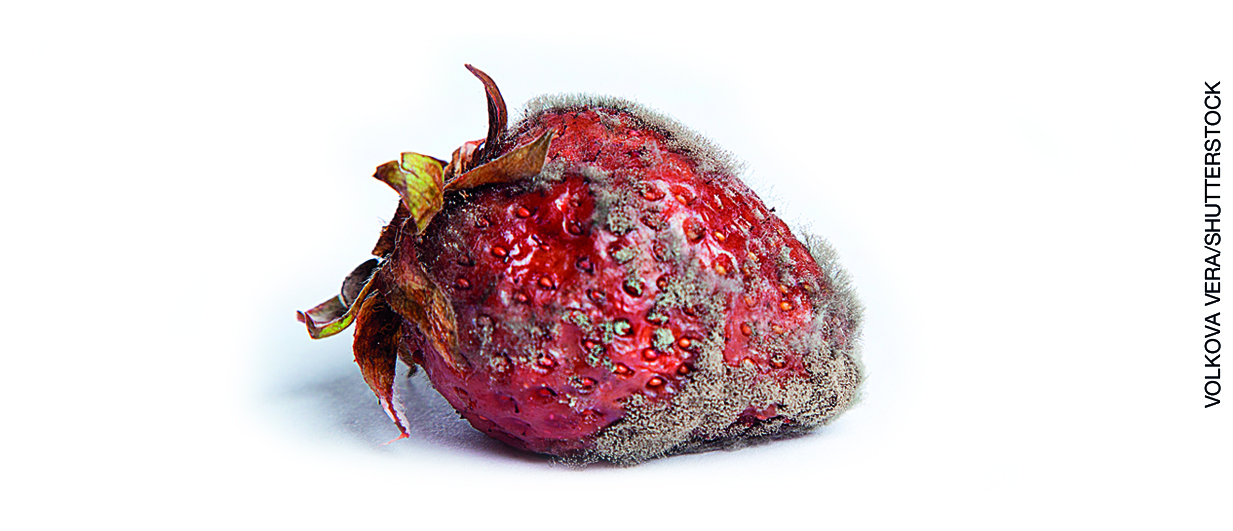 _______________________________________________________________________________________________________________________________________________________________________________________________________________________________________Respostas das atividades1. a) Bactérias e fungos. b) Não. Porque, sem a ação dos decompositores, a matéria orgânica não seria reciclada e os nutrientes não seriam devolvidos ao meio ambiente.2. Fungos e bactérias estão decompondo o alimento. Autoavaliação Faz muito tempo que os seres humanos estão na batalha contra os decompositores de alimentos. Para retardar o efeito desses seres vivos, conservantes são adicionados, baixas temperaturas, congelamentos e até mesmo radiação são utilizados nos alimentos. Marque um X de acordo com o que você aprendeu.SimMais ou menosNão1. Sei que fungos e bactérias são seres vivos decompositores.2. Reconheço a importância ecológica de fungos e bactérias.3. Compreendi como ocorre o processo de decomposição da matéria orgânica.